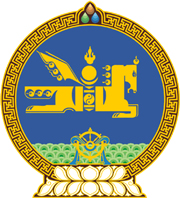 МОНГОЛ УЛСЫН ХУУЛЬ2022 оны 06 сарын 03 өдөр                                                                  Төрийн ордон, Улаанбаатар хот    УЛСЫН БҮРТГЭЛИЙН ЕРӨНХИЙ ХУУЛЬД    НЭМЭЛТ, ӨӨРЧЛӨЛТ ОРУУЛАХ ТУХАЙ	1 дүгээр зүйл.Улсын бүртгэлийн ерөнхий хуулийн 5 дугаар зүйлд доор дурдсан агуулгатай 5.11 дэх хэсэг нэмсүгэй:	“5.11.Иргэний бүртгэлийн дугаарт үндэслэн суурь болон төрөлжсөн мэдээллийн сан үүсгэж, төрийн үйлчилгээг үзүүлнэ.” 	2 дугаар зүйл.Улсын бүртгэлийн ерөнхий хуулийн дараах хэсгийг доор дурдсанаар өөрчлөн найруулсугай:		1/6 дугаар зүйлийн 6.3 дахь хэсэг:“6.3.Иргэний үнэмлэх дээр дараах мэдээллийг ил харагдах бичилтээр хийнэ:6.3.1.овог, эцэг /эх/-ийн нэр, өөрийн нэр;6.3.2.төрсөн он, сар, өдөр;6.3.3.хүйс;6.3.4.иргэний бүртгэлийн дугаар;6.3.5.олгосон байгууллагын нэр;6.3.6.олгосон он, сар, өдөр;6.3.7.хүчинтэй байх хугацаа.”	 	2/6 дугаар зүйлийн 6.6 дахь хэсэг:	“6.6.Иргэний үнэмлэхийн санах ойд иргэний овог, эцэг /эх/-ийн нэр, өөрийн нэр, иргэний бүртгэлийн болон регистрийн дугаар, хүйс, оршин суугаа газрын хаяг, биеийн давхцахгүй өгөгдөл /гарын хурууны хээ/, иргэний цээж зураг, тоон гарын үсгийн мэдээллийг тусгах бөгөөд санах ойд тусгах боломжтой бусад мэдээллийн жагсаалтыг Засгийн газар батална.”	3 дугаар зүйл.Улсын бүртгэлийн ерөнхий хуулийн 6 дугаар зүйлийн 6.2 дахь хэсгийн “регистрийн” гэснийг “иргэний бүртгэлийн” гэж өөрчилсүгэй.		МОНГОЛ УЛСЫН 		ИХ ХУРЛЫН ДАРГА 				Г.ЗАНДАНШАТАР